Name____________________________ Period__________Let’s Review…How were Democritus’s ideas different from Dalton’s ideas?
Why did J. J. Thompson call his model the “plum-pudding” model?
How did Rutherford, one of Thompson’s students, change the plum-pudding model to his own?
What made Bohr’s model different from the others?What is different about the modern theory from the older models of the atom?I can…Define the parts of an atom.Distinguish between historic models of the atom.NotesAtomThe  ___________________________________ of an element that still has the 

_________________________ of that element.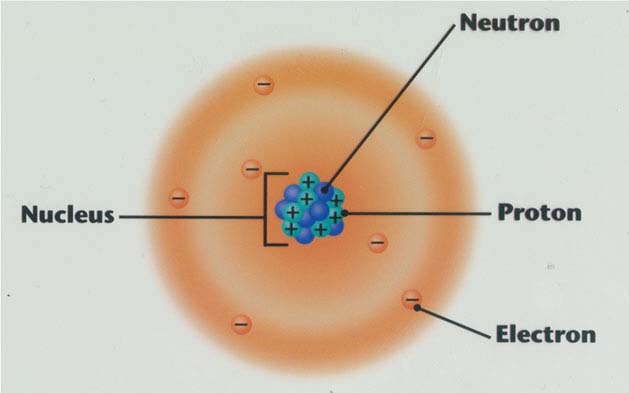 Compounds – Counting atomsMade of ________________________ of elements.
____________________________ of compounds often ________________ 

from the properties of _____________________ that make them up.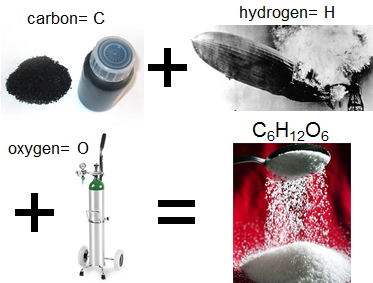 Ex: C6H12O6 = _________________________ (sugar)6 _____________________ atoms12 _____________________ atoms6 _____________________ atomsAtomic Theory – The Beginning__________________ believed that  the tiniest particle was the atom, which was the smallest thing that could ____________________________________. 


He also thought that atoms  were made of a _________________________________ that formed into different shapes and sizes.Atomos  ___________________________________________________John Dalton’s Atomic TheoryBased on scientific ___________________________ through __________________, John Dalton published a theory in 1803. His theory states these ideas:All substances are made of ________________. Atoms are small particles that cannot be ________________, __________________, or _________________________.Atoms of the same element are ________________________________. and the atoms of different elements are ___________________________.Atoms join with other atoms to make ______________________________.
Disagreeing with DaltonAs scientists were able to gather new data, more discoveries about the atom showed some mistakes with Dalton’s theory. 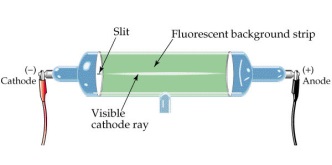 J. J. Thompson discovered with a __________________________ that atoms contained ___________________-charged particles called ___________________. He came up with the ______________________________ model.Rutherford’s Atomic Discoveries       Later, one of Thompson’s students named Ernest Rutherford discovered the ________________________-charged particles in the center of the atom. 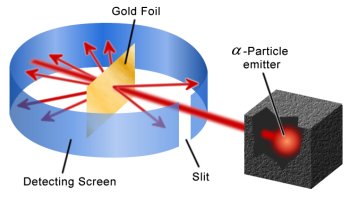 He designed the ________________________ experiment.Bohr’s Model and Modern Theory      With more experiments and evidence, Niels ____________ developed his model named after himself, called the ________________ model.This model represents a small, positively-charged __________________  surrounded by _____________________ that travel in  ___________________________ around the nucleus.
Modern Theory developed by scientists, especially Schrodinger and Heisenberg, states that electrons are found in probable  ___________________ called ____________________________________.
Graphical RepresentationDemocritus’s Ideas – Atomos – 400 B.C.E.Dalton’s Theory – Indestructible Sphere – 1803Thomson’s Model – Plum-Pudding – 1897Rutherford’s Model – Dense Nucleus – 1911Bohr Model – Bohr Model – 1913Modern Theory – Electron Cloud Model – 1926